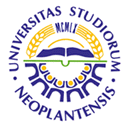 UNIVERSITY OF NOVI SADFACULTY OF AGRICULTURE 21000 NOVI SAD, TRG DOSITEJA OBRADOVIĆA 8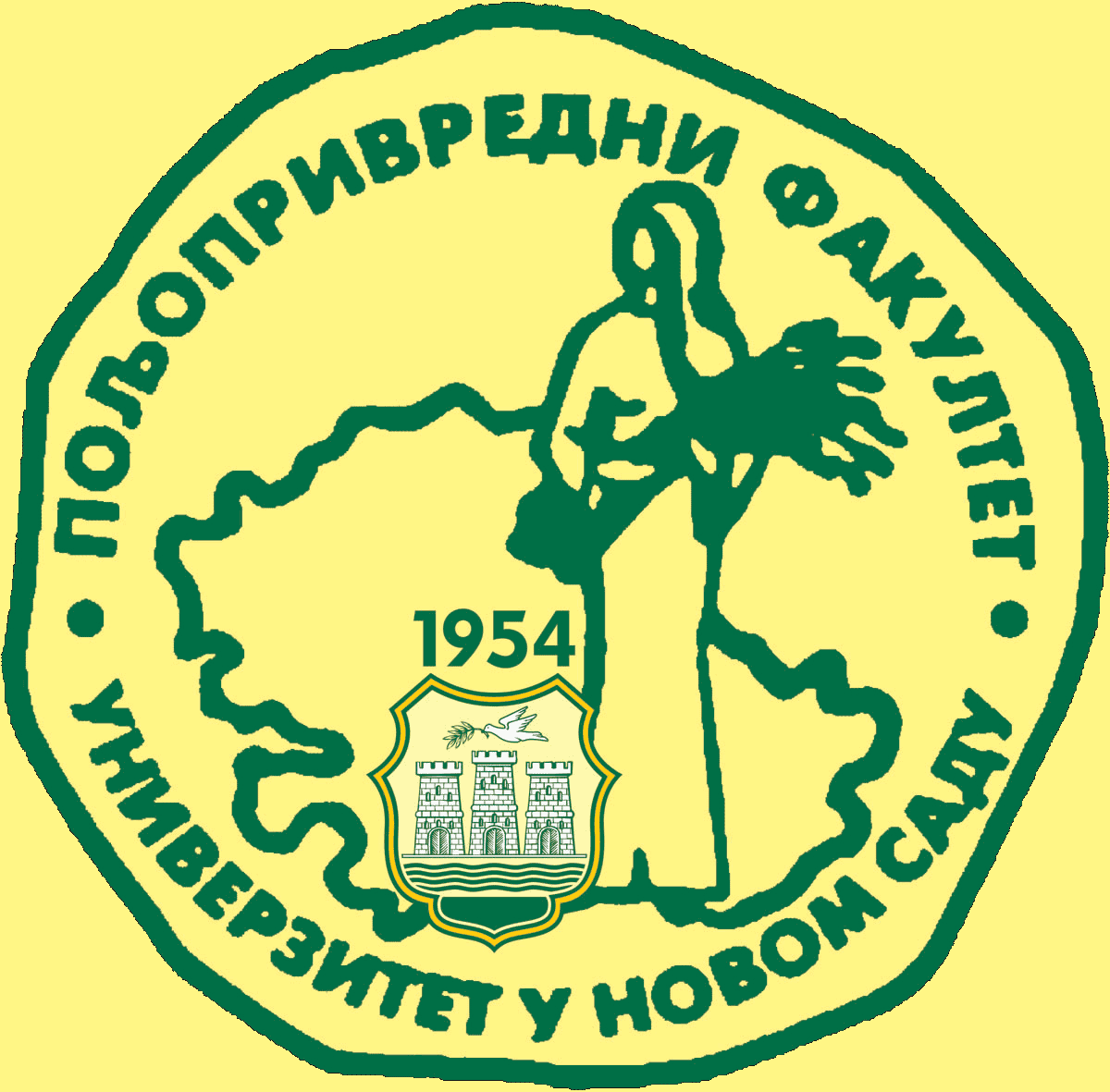 Study Programme AccreditationUNDERGRADUATE ACADEMIC STUDIES                           AGRICULTURAL TOURISM AND RURAL DEVELOPMENT                 Table 5.2 Course specificationTable 5.2 Course specificationTable 5.2 Course specificationCourse:Course:Management of Agricultural Production and Processing   Management of Agricultural Production and Processing   Management of Agricultural Production and Processing   Management of Agricultural Production and Processing   Management of Agricultural Production and Processing   Management of Agricultural Production and Processing   Management of Agricultural Production and Processing   Management of Agricultural Production and Processing   Management of Agricultural Production and Processing   Course id:7ОАТ5I03 Course id:7ОАТ5I03 Management of Agricultural Production and Processing   Management of Agricultural Production and Processing   Management of Agricultural Production and Processing   Management of Agricultural Production and Processing   Management of Agricultural Production and Processing   Management of Agricultural Production and Processing   Management of Agricultural Production and Processing   Management of Agricultural Production and Processing   Management of Agricultural Production and Processing   Number of ECTS: 6Number of ECTS: 6Management of Agricultural Production and Processing   Management of Agricultural Production and Processing   Management of Agricultural Production and Processing   Management of Agricultural Production and Processing   Management of Agricultural Production and Processing   Management of Agricultural Production and Processing   Management of Agricultural Production and Processing   Management of Agricultural Production and Processing   Management of Agricultural Production and Processing   Teacher:Teacher:Assistant Professor  Mirjana Lukač Ž. BulatovićAssistant Professor  Mirjana Lukač Ž. BulatovićAssistant Professor  Mirjana Lukač Ž. BulatovićAssistant Professor  Mirjana Lukač Ž. BulatovićAssistant Professor  Mirjana Lukač Ž. BulatovićAssistant Professor  Mirjana Lukač Ž. BulatovićAssistant Professor  Mirjana Lukač Ž. BulatovićAssistant Professor  Mirjana Lukač Ž. BulatovićAssistant Professor  Mirjana Lukač Ž. BulatovićAssistant:Assistant:Assistant Professor  Mirjana Lukač Ž. BulatovićAssistant Professor  Mirjana Lukač Ž. BulatovićAssistant Professor  Mirjana Lukač Ž. BulatovićAssistant Professor  Mirjana Lukač Ž. BulatovićAssistant Professor  Mirjana Lukač Ž. BulatovićAssistant Professor  Mirjana Lukač Ž. BulatovićAssistant Professor  Mirjana Lukač Ž. BulatovićAssistant Professor  Mirjana Lukač Ž. BulatovićAssistant Professor  Mirjana Lukač Ž. BulatovićCourse statusCourse statusElectiveElectiveElectiveElectiveElectiveElectiveElectiveElectiveElectiveNumber of active teaching classes (weekly)Number of active teaching classes (weekly)Number of active teaching classes (weekly)Number of active teaching classes (weekly)Number of active teaching classes (weekly)Number of active teaching classes (weekly)Number of active teaching classes (weekly)Number of active teaching classes (weekly)Number of active teaching classes (weekly)Number of active teaching classes (weekly)Number of active teaching classes (weekly)Lectures: 2Lectures: 2Tutorials: 2Tutorials: 2Tutorials: 2Other teaching types:Other teaching types:Study research work:Study research work:Other classes:Other classes:Precondition coursesPrecondition coursesManagement of Fruit and Viticultural Production, Management of Crop Production Management of Fruit and Viticultural Production, Management of Crop Production Management of Fruit and Viticultural Production, Management of Crop Production Management of Fruit and Viticultural Production, Management of Crop Production Management of Fruit and Viticultural Production, Management of Crop Production Management of Fruit and Viticultural Production, Management of Crop Production Management of Fruit and Viticultural Production, Management of Crop Production Management of Fruit and Viticultural Production, Management of Crop Production Management of Fruit and Viticultural Production, Management of Crop Production 1.Educational goalsIntroducing students to the basic knowledge and required skills of managing and coordinating business activities for the successful achievement of set goals in the organisation of plant production and processing as an integral part of a complex and dynamic food production system and agriculture as a whole. 1.Educational goalsIntroducing students to the basic knowledge and required skills of managing and coordinating business activities for the successful achievement of set goals in the organisation of plant production and processing as an integral part of a complex and dynamic food production system and agriculture as a whole. 1.Educational goalsIntroducing students to the basic knowledge and required skills of managing and coordinating business activities for the successful achievement of set goals in the organisation of plant production and processing as an integral part of a complex and dynamic food production system and agriculture as a whole. 1.Educational goalsIntroducing students to the basic knowledge and required skills of managing and coordinating business activities for the successful achievement of set goals in the organisation of plant production and processing as an integral part of a complex and dynamic food production system and agriculture as a whole. 1.Educational goalsIntroducing students to the basic knowledge and required skills of managing and coordinating business activities for the successful achievement of set goals in the organisation of plant production and processing as an integral part of a complex and dynamic food production system and agriculture as a whole. 1.Educational goalsIntroducing students to the basic knowledge and required skills of managing and coordinating business activities for the successful achievement of set goals in the organisation of plant production and processing as an integral part of a complex and dynamic food production system and agriculture as a whole. 1.Educational goalsIntroducing students to the basic knowledge and required skills of managing and coordinating business activities for the successful achievement of set goals in the organisation of plant production and processing as an integral part of a complex and dynamic food production system and agriculture as a whole. 1.Educational goalsIntroducing students to the basic knowledge and required skills of managing and coordinating business activities for the successful achievement of set goals in the organisation of plant production and processing as an integral part of a complex and dynamic food production system and agriculture as a whole. 1.Educational goalsIntroducing students to the basic knowledge and required skills of managing and coordinating business activities for the successful achievement of set goals in the organisation of plant production and processing as an integral part of a complex and dynamic food production system and agriculture as a whole. 1.Educational goalsIntroducing students to the basic knowledge and required skills of managing and coordinating business activities for the successful achievement of set goals in the organisation of plant production and processing as an integral part of a complex and dynamic food production system and agriculture as a whole. 1.Educational goalsIntroducing students to the basic knowledge and required skills of managing and coordinating business activities for the successful achievement of set goals in the organisation of plant production and processing as an integral part of a complex and dynamic food production system and agriculture as a whole. 2.Educational outcomesConstantly creating and maintaining the optimal organisation and production factor combination in order to facilitate the maximum profit and permanent growth and development of plant production and processing.  2.Educational outcomesConstantly creating and maintaining the optimal organisation and production factor combination in order to facilitate the maximum profit and permanent growth and development of plant production and processing.  2.Educational outcomesConstantly creating and maintaining the optimal organisation and production factor combination in order to facilitate the maximum profit and permanent growth and development of plant production and processing.  2.Educational outcomesConstantly creating and maintaining the optimal organisation and production factor combination in order to facilitate the maximum profit and permanent growth and development of plant production and processing.  2.Educational outcomesConstantly creating and maintaining the optimal organisation and production factor combination in order to facilitate the maximum profit and permanent growth and development of plant production and processing.  2.Educational outcomesConstantly creating and maintaining the optimal organisation and production factor combination in order to facilitate the maximum profit and permanent growth and development of plant production and processing.  2.Educational outcomesConstantly creating and maintaining the optimal organisation and production factor combination in order to facilitate the maximum profit and permanent growth and development of plant production and processing.  2.Educational outcomesConstantly creating and maintaining the optimal organisation and production factor combination in order to facilitate the maximum profit and permanent growth and development of plant production and processing.  2.Educational outcomesConstantly creating and maintaining the optimal organisation and production factor combination in order to facilitate the maximum profit and permanent growth and development of plant production and processing.  2.Educational outcomesConstantly creating and maintaining the optimal organisation and production factor combination in order to facilitate the maximum profit and permanent growth and development of plant production and processing.  2.Educational outcomesConstantly creating and maintaining the optimal organisation and production factor combination in order to facilitate the maximum profit and permanent growth and development of plant production and processing.  3.Course contentTheoretical instruction: Basic principles of the business philosophy of market economy – shareholding, entrepreneurship, management (3). Basic features of a system – the concept and classification of a system, a systemic concept of a company (3). Management and agricultural management – the concept, definition and classification of agricultural management (6). Sustainable development – the concept and genesis – the economics of natural resources and external effects, economic consequences of agricultural development, agricultural production systems, types of agricultural production, the economic efficiency of agricultural production (4). Economic features of agricultural production (the input-output relationship, the factor-product relationship, the factor-factor relationship, the product-product relationship (4). International processes of the food and agricultural industry – Integrity of production units, the horizontal and vertical integrity (6). Development features and the economic status of the plant processing industry (7). Processing Organisation and Technology – Production, consumption and economic values of crop products, fruit, vegetables, grapes, the organic production of grapes and wine (12).          Practical Instruction: Types of production organisation (2). A systemic model of an agro-industrial system (2). Conventional agricultural production and alternative agricultural production (ecological, biological and organic) (2). Production, consumption and economic values of crop products, fruit, vegetables and grapes (7)  3.Course contentTheoretical instruction: Basic principles of the business philosophy of market economy – shareholding, entrepreneurship, management (3). Basic features of a system – the concept and classification of a system, a systemic concept of a company (3). Management and agricultural management – the concept, definition and classification of agricultural management (6). Sustainable development – the concept and genesis – the economics of natural resources and external effects, economic consequences of agricultural development, agricultural production systems, types of agricultural production, the economic efficiency of agricultural production (4). Economic features of agricultural production (the input-output relationship, the factor-product relationship, the factor-factor relationship, the product-product relationship (4). International processes of the food and agricultural industry – Integrity of production units, the horizontal and vertical integrity (6). Development features and the economic status of the plant processing industry (7). Processing Organisation and Technology – Production, consumption and economic values of crop products, fruit, vegetables, grapes, the organic production of grapes and wine (12).          Practical Instruction: Types of production organisation (2). A systemic model of an agro-industrial system (2). Conventional agricultural production and alternative agricultural production (ecological, biological and organic) (2). Production, consumption and economic values of crop products, fruit, vegetables and grapes (7)  3.Course contentTheoretical instruction: Basic principles of the business philosophy of market economy – shareholding, entrepreneurship, management (3). Basic features of a system – the concept and classification of a system, a systemic concept of a company (3). Management and agricultural management – the concept, definition and classification of agricultural management (6). Sustainable development – the concept and genesis – the economics of natural resources and external effects, economic consequences of agricultural development, agricultural production systems, types of agricultural production, the economic efficiency of agricultural production (4). Economic features of agricultural production (the input-output relationship, the factor-product relationship, the factor-factor relationship, the product-product relationship (4). International processes of the food and agricultural industry – Integrity of production units, the horizontal and vertical integrity (6). Development features and the economic status of the plant processing industry (7). Processing Organisation and Technology – Production, consumption and economic values of crop products, fruit, vegetables, grapes, the organic production of grapes and wine (12).          Practical Instruction: Types of production organisation (2). A systemic model of an agro-industrial system (2). Conventional agricultural production and alternative agricultural production (ecological, biological and organic) (2). Production, consumption and economic values of crop products, fruit, vegetables and grapes (7)  3.Course contentTheoretical instruction: Basic principles of the business philosophy of market economy – shareholding, entrepreneurship, management (3). Basic features of a system – the concept and classification of a system, a systemic concept of a company (3). Management and agricultural management – the concept, definition and classification of agricultural management (6). Sustainable development – the concept and genesis – the economics of natural resources and external effects, economic consequences of agricultural development, agricultural production systems, types of agricultural production, the economic efficiency of agricultural production (4). Economic features of agricultural production (the input-output relationship, the factor-product relationship, the factor-factor relationship, the product-product relationship (4). International processes of the food and agricultural industry – Integrity of production units, the horizontal and vertical integrity (6). Development features and the economic status of the plant processing industry (7). Processing Organisation and Technology – Production, consumption and economic values of crop products, fruit, vegetables, grapes, the organic production of grapes and wine (12).          Practical Instruction: Types of production organisation (2). A systemic model of an agro-industrial system (2). Conventional agricultural production and alternative agricultural production (ecological, biological and organic) (2). Production, consumption and economic values of crop products, fruit, vegetables and grapes (7)  3.Course contentTheoretical instruction: Basic principles of the business philosophy of market economy – shareholding, entrepreneurship, management (3). Basic features of a system – the concept and classification of a system, a systemic concept of a company (3). Management and agricultural management – the concept, definition and classification of agricultural management (6). Sustainable development – the concept and genesis – the economics of natural resources and external effects, economic consequences of agricultural development, agricultural production systems, types of agricultural production, the economic efficiency of agricultural production (4). Economic features of agricultural production (the input-output relationship, the factor-product relationship, the factor-factor relationship, the product-product relationship (4). International processes of the food and agricultural industry – Integrity of production units, the horizontal and vertical integrity (6). Development features and the economic status of the plant processing industry (7). Processing Organisation and Technology – Production, consumption and economic values of crop products, fruit, vegetables, grapes, the organic production of grapes and wine (12).          Practical Instruction: Types of production organisation (2). A systemic model of an agro-industrial system (2). Conventional agricultural production and alternative agricultural production (ecological, biological and organic) (2). Production, consumption and economic values of crop products, fruit, vegetables and grapes (7)  3.Course contentTheoretical instruction: Basic principles of the business philosophy of market economy – shareholding, entrepreneurship, management (3). Basic features of a system – the concept and classification of a system, a systemic concept of a company (3). Management and agricultural management – the concept, definition and classification of agricultural management (6). Sustainable development – the concept and genesis – the economics of natural resources and external effects, economic consequences of agricultural development, agricultural production systems, types of agricultural production, the economic efficiency of agricultural production (4). Economic features of agricultural production (the input-output relationship, the factor-product relationship, the factor-factor relationship, the product-product relationship (4). International processes of the food and agricultural industry – Integrity of production units, the horizontal and vertical integrity (6). Development features and the economic status of the plant processing industry (7). Processing Organisation and Technology – Production, consumption and economic values of crop products, fruit, vegetables, grapes, the organic production of grapes and wine (12).          Practical Instruction: Types of production organisation (2). A systemic model of an agro-industrial system (2). Conventional agricultural production and alternative agricultural production (ecological, biological and organic) (2). Production, consumption and economic values of crop products, fruit, vegetables and grapes (7)  3.Course contentTheoretical instruction: Basic principles of the business philosophy of market economy – shareholding, entrepreneurship, management (3). Basic features of a system – the concept and classification of a system, a systemic concept of a company (3). Management and agricultural management – the concept, definition and classification of agricultural management (6). Sustainable development – the concept and genesis – the economics of natural resources and external effects, economic consequences of agricultural development, agricultural production systems, types of agricultural production, the economic efficiency of agricultural production (4). Economic features of agricultural production (the input-output relationship, the factor-product relationship, the factor-factor relationship, the product-product relationship (4). International processes of the food and agricultural industry – Integrity of production units, the horizontal and vertical integrity (6). Development features and the economic status of the plant processing industry (7). Processing Organisation and Technology – Production, consumption and economic values of crop products, fruit, vegetables, grapes, the organic production of grapes and wine (12).          Practical Instruction: Types of production organisation (2). A systemic model of an agro-industrial system (2). Conventional agricultural production and alternative agricultural production (ecological, biological and organic) (2). Production, consumption and economic values of crop products, fruit, vegetables and grapes (7)  3.Course contentTheoretical instruction: Basic principles of the business philosophy of market economy – shareholding, entrepreneurship, management (3). Basic features of a system – the concept and classification of a system, a systemic concept of a company (3). Management and agricultural management – the concept, definition and classification of agricultural management (6). Sustainable development – the concept and genesis – the economics of natural resources and external effects, economic consequences of agricultural development, agricultural production systems, types of agricultural production, the economic efficiency of agricultural production (4). Economic features of agricultural production (the input-output relationship, the factor-product relationship, the factor-factor relationship, the product-product relationship (4). International processes of the food and agricultural industry – Integrity of production units, the horizontal and vertical integrity (6). Development features and the economic status of the plant processing industry (7). Processing Organisation and Technology – Production, consumption and economic values of crop products, fruit, vegetables, grapes, the organic production of grapes and wine (12).          Practical Instruction: Types of production organisation (2). A systemic model of an agro-industrial system (2). Conventional agricultural production and alternative agricultural production (ecological, biological and organic) (2). Production, consumption and economic values of crop products, fruit, vegetables and grapes (7)  3.Course contentTheoretical instruction: Basic principles of the business philosophy of market economy – shareholding, entrepreneurship, management (3). Basic features of a system – the concept and classification of a system, a systemic concept of a company (3). Management and agricultural management – the concept, definition and classification of agricultural management (6). Sustainable development – the concept and genesis – the economics of natural resources and external effects, economic consequences of agricultural development, agricultural production systems, types of agricultural production, the economic efficiency of agricultural production (4). Economic features of agricultural production (the input-output relationship, the factor-product relationship, the factor-factor relationship, the product-product relationship (4). International processes of the food and agricultural industry – Integrity of production units, the horizontal and vertical integrity (6). Development features and the economic status of the plant processing industry (7). Processing Organisation and Technology – Production, consumption and economic values of crop products, fruit, vegetables, grapes, the organic production of grapes and wine (12).          Practical Instruction: Types of production organisation (2). A systemic model of an agro-industrial system (2). Conventional agricultural production and alternative agricultural production (ecological, biological and organic) (2). Production, consumption and economic values of crop products, fruit, vegetables and grapes (7)  3.Course contentTheoretical instruction: Basic principles of the business philosophy of market economy – shareholding, entrepreneurship, management (3). Basic features of a system – the concept and classification of a system, a systemic concept of a company (3). Management and agricultural management – the concept, definition and classification of agricultural management (6). Sustainable development – the concept and genesis – the economics of natural resources and external effects, economic consequences of agricultural development, agricultural production systems, types of agricultural production, the economic efficiency of agricultural production (4). Economic features of agricultural production (the input-output relationship, the factor-product relationship, the factor-factor relationship, the product-product relationship (4). International processes of the food and agricultural industry – Integrity of production units, the horizontal and vertical integrity (6). Development features and the economic status of the plant processing industry (7). Processing Organisation and Technology – Production, consumption and economic values of crop products, fruit, vegetables, grapes, the organic production of grapes and wine (12).          Practical Instruction: Types of production organisation (2). A systemic model of an agro-industrial system (2). Conventional agricultural production and alternative agricultural production (ecological, biological and organic) (2). Production, consumption and economic values of crop products, fruit, vegetables and grapes (7)  3.Course contentTheoretical instruction: Basic principles of the business philosophy of market economy – shareholding, entrepreneurship, management (3). Basic features of a system – the concept and classification of a system, a systemic concept of a company (3). Management and agricultural management – the concept, definition and classification of agricultural management (6). Sustainable development – the concept and genesis – the economics of natural resources and external effects, economic consequences of agricultural development, agricultural production systems, types of agricultural production, the economic efficiency of agricultural production (4). Economic features of agricultural production (the input-output relationship, the factor-product relationship, the factor-factor relationship, the product-product relationship (4). International processes of the food and agricultural industry – Integrity of production units, the horizontal and vertical integrity (6). Development features and the economic status of the plant processing industry (7). Processing Organisation and Technology – Production, consumption and economic values of crop products, fruit, vegetables, grapes, the organic production of grapes and wine (12).          Practical Instruction: Types of production organisation (2). A systemic model of an agro-industrial system (2). Conventional agricultural production and alternative agricultural production (ecological, biological and organic) (2). Production, consumption and economic values of crop products, fruit, vegetables and grapes (7)  4.Teaching methodsOral lectures, PPT presentations. 4.Teaching methodsOral lectures, PPT presentations. 4.Teaching methodsOral lectures, PPT presentations. 4.Teaching methodsOral lectures, PPT presentations. 4.Teaching methodsOral lectures, PPT presentations. 4.Teaching methodsOral lectures, PPT presentations. 4.Teaching methodsOral lectures, PPT presentations. 4.Teaching methodsOral lectures, PPT presentations. 4.Teaching methodsOral lectures, PPT presentations. 4.Teaching methodsOral lectures, PPT presentations. 4.Teaching methodsOral lectures, PPT presentations. Knowledge evaluation (maximum 100 points)Knowledge evaluation (maximum 100 points)Knowledge evaluation (maximum 100 points)Knowledge evaluation (maximum 100 points)Knowledge evaluation (maximum 100 points)Knowledge evaluation (maximum 100 points)Knowledge evaluation (maximum 100 points)Knowledge evaluation (maximum 100 points)Knowledge evaluation (maximum 100 points)Knowledge evaluation (maximum 100 points)Knowledge evaluation (maximum 100 points)Pre-examination obligationsPre-examination obligationsPre-examination obligationsMandatoryPointsPointsFinal exam Final exam MandatoryMandatoryPointsLecture attendanceLecture attendanceLecture attendanceYes/No55Written exam Written exam Yes/NoYes/No-Tutorial  attendanceTutorial  attendanceTutorial  attendanceYes/No55Oral examOral examYes/NoYes/No30Seminar paper (1)Seminar paper (1)Seminar paper (1)Yes/No2020Tests (2)Tests (2)Tests (2)Yes/No4040OtherOtherOtherYes/No--Literature Literature Literature Literature Literature Literature Literature Literature Literature Literature Literature Ord.AuthorAuthorTitleTitleTitlePublisherPublisherPublisherPublisherYear1.Dauthn, E.MDauthn, E.MFruit and Vegetable ProcessingFruit and Vegetable ProcessingFruit and Vegetable ProcessingFAO, Agricultural Services Bulletin 019, RomeFAO, Agricultural Services Bulletin 019, RomeFAO, Agricultural Services Bulletin 019, RomeFAO, Agricultural Services Bulletin 019, Rome19952.Zlatković, B.Zlatković, B.Tehnologija prerade i čuvanja voćaTehnologija prerade i čuvanja voćaTehnologija prerade i čuvanja voćaPoljoprivredni fakultet, Beograd - ZemunPoljoprivredni fakultet, Beograd - ZemunPoljoprivredni fakultet, Beograd - ZemunPoljoprivredni fakultet, Beograd - Zemun20033.Milić D., Radojević, V.Milić D., Radojević, V.Proizvodno ekonomska i upotrebna vrednost voća i grožđaProizvodno ekonomska i upotrebna vrednost voća i grožđaProizvodno ekonomska i upotrebna vrednost voća i grožđaAutori, Novi SadAutori, Novi SadAutori, Novi SadAutori, Novi Sad20034.Milić D. Kalanović Bulatović Branka, Veljković BiljanaMilić D. Kalanović Bulatović Branka, Veljković BiljanaMenadžment i organizacija voćarsko-vinogradarske proizvodnjeMenadžment i organizacija voćarsko-vinogradarske proizvodnjeMenadžment i organizacija voćarsko-vinogradarske proizvodnjeAgronomski fakultet, Čačak           Agronomski fakultet, Čačak           Agronomski fakultet, Čačak           Agronomski fakultet, Čačak           20135.Milić D., Sredojević ZoricaMilić D., Sredojević ZoricaOrganizacija i ekonomika poslovanjaOrganizacija i ekonomika poslovanjaOrganizacija i ekonomika poslovanjaPoljoprivredni fakultet, Novi SadPoljoprivredni fakultet, Novi SadPoljoprivredni fakultet, Novi SadPoljoprivredni fakultet, Novi Sad2004